It is a precious treasure representing Japan.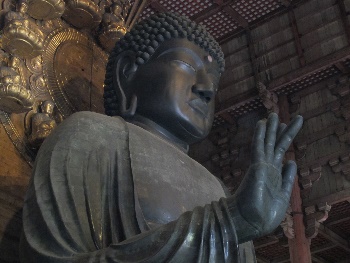 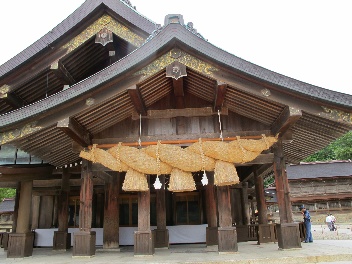 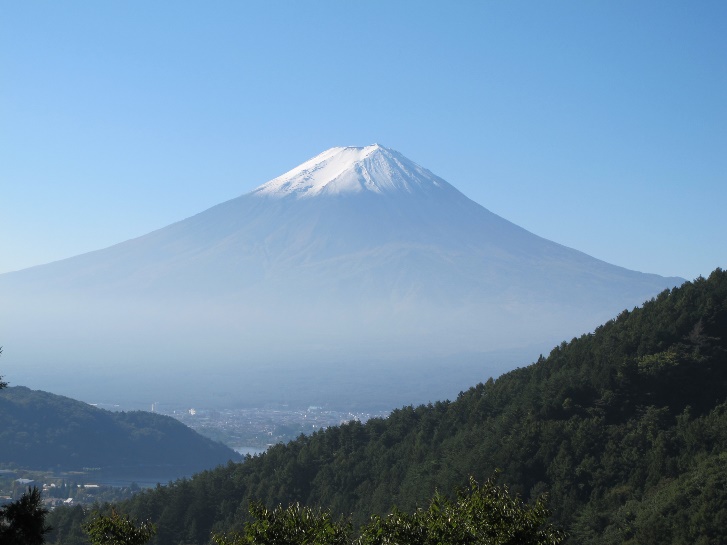 Fuji, Izumo Taisha Shrine, and the Great Buddha of Nara. Please come and see them. We welcome you.  JH7VCH （CQ ZONE:25  ITU ZONE:45）